After Effects Project 4 S.E.T.cenario: A local retailer, Mountain Outfitters, has asked us to create a 5 second animation that combines their logo and a photograph for their website.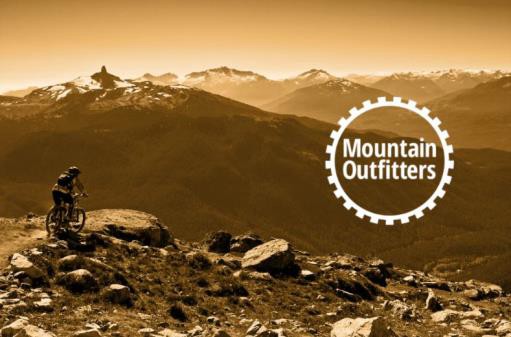 xpectation: Learn how to apply and adjust effects, create shape layers from vector graphics and use the rotation transformation properties to animate a logoimeline: This should take you 1-2 hours of class time to complete.PASTE YOUR TEST RESULTS HEREAfter Effects Project 4 WorksheetsNOTES: Using the BrainBuffet Project 4 tutorials, please answer the following questions.Fill in the panel name that matches the description.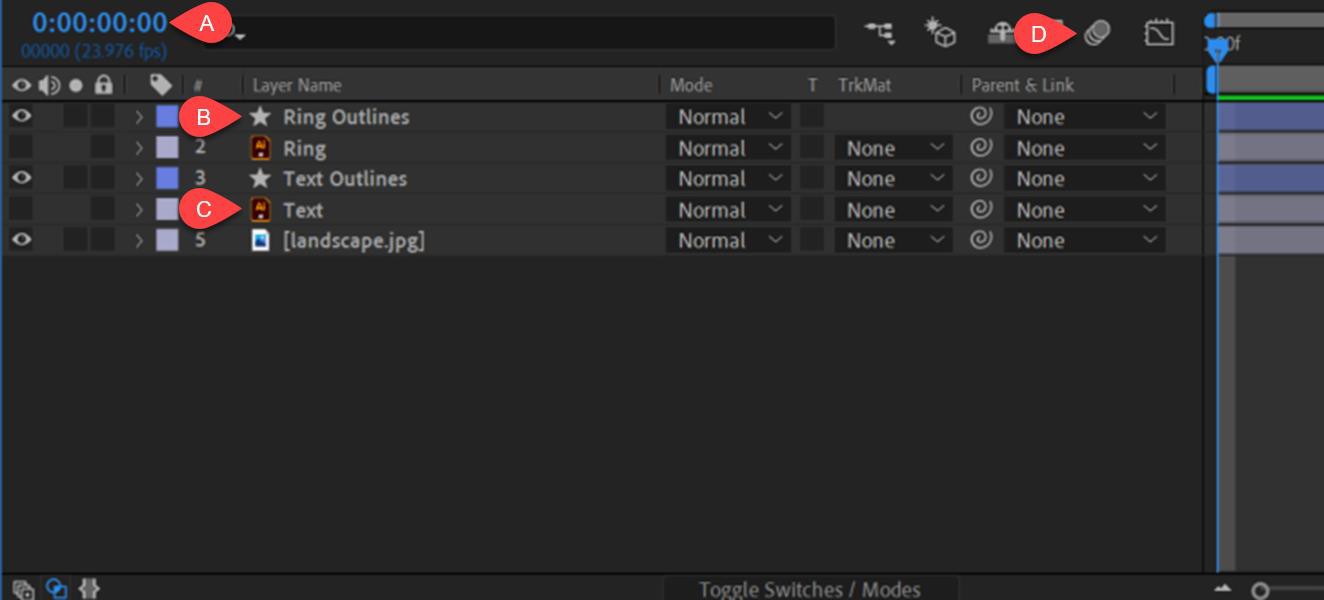 Use the diagram above to name and describe the features in the After Effects timeline panel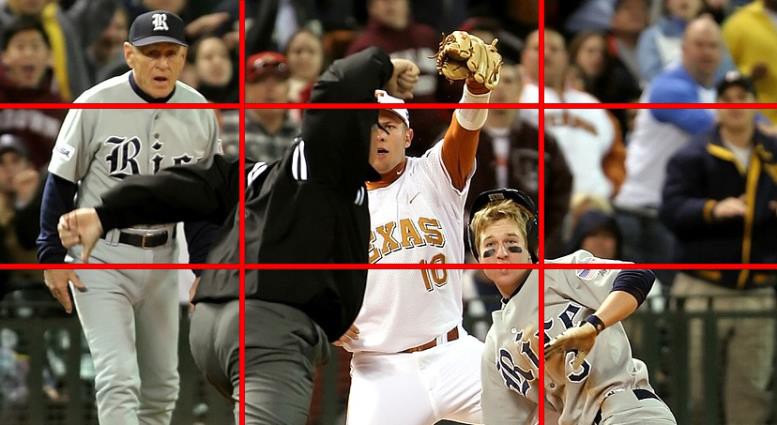 What is the composition term illustrated in the image above? a.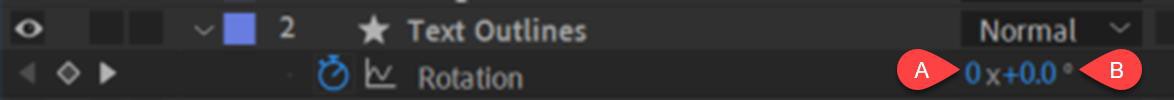 Use the diagram above to match name and describe for the rotation valuesAdd the keyboard shortcuts in the table belowCreate a screenshot of your layers in the timeline when you complete the project and place the image file in your project folder.After Effects Project 4 Checklist and RubricExtension Challenges:Use a photo from a sport or a club and your school logo to create a short animation.Cross-Curricular Enrichment:Social Studies- Produce a short animation for a historical figure’s websiteLanguage Arts: Write the copy for an advertisement that goes along with the animated logo you created.Math- Learn about the degrees that make up a full rotationScience/Technology- Research where the “Sepia” color came from in photographyPanelDescriptionBrowse or search for effectsAdjust or animate an effect that has been appliedUsed to organize your media, compositions and solid layersUsed to organize your layers and add animation keyframesUsed to layout your designNameDescriptionA.B.C.D.DescriptionWhole Rotation: Changing this number will make an entire rotation. It can be both a positive or negative number depending on thedirection of rotation.Rotation Degrees: Changing this number will rotate the object in small increments or degrees adding up to 360.Keyboard ShortcutFunctionShow rotation properties for the selected layerShow rotation properties for the selected layer and add a KeyframeAdjust the end of the work area to the location of the currenttime indicator